
Direzione regionale Puglia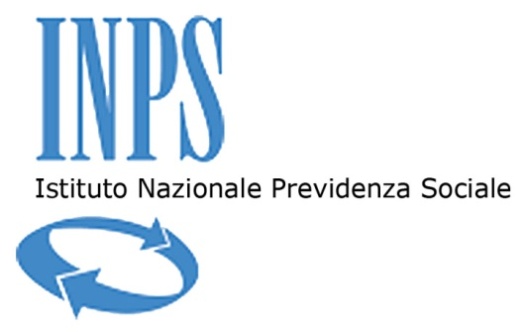 Il/i sottoscritto/i: _________________________________________________________________________________________________________________________Nato a: ________________________il ____________________________________________residente/i in (indirizzo) _ ___________________________________________________________________________________________________________________C.F. _________________________________________________________________in qualità di (barrare il caso interessato):□  proprietario/i  □  procuratore della proprietà □  amministratore/legale rappresentante della Società:(denominazione sociale)______________________________________________________________________________________________________________________con sede in (indirizzo): _________________________________________________________________________________________________________________________C.F./P. IVA _____________________________________________________________telefono:____________________________________fax _________________________indirizzo di posta elettronica: _______________________________________________in relazione all’avviso di indagine di mercato per la ricerca di immobili da acquistare da adibire a sedi strumentali dell’INPS, CHIEDEdi partecipare all’indagine di mercato in epigrafe di cui all’avviso pubblicato sul sito internet dell’Istituto, in quanto proprietario / procuratore della proprietà / amministratore/legale rappresentante della Società proprietaria dell’immobile/i ubicato/i in: 1) Via/piazza _____________________________________________________________________________________________________________________________Città ___________________ Prov. (_____) CAP _____________________________identificato nel Catasto Fabbricati di ___________ al Foglio ______ particella _____ sub ____, categoria catastale ______________ di metri quadri __________________2) Via/piazza _____________________________________________________________________________________________________________________________Città ___________________ Prov. (_____) CAP _____________________________identificato nel Catasto Fabbricati di ___________ al Foglio ______ particella _____ sub ____, categoria catastale ______________ di metri quadri __________________3) Via/piazza _____________________________________________________________________________________________________________________________Città ___________________ Prov. (_____) CAP _____________________________identificato nel Catasto Fabbricati di ___________ al Foglio ______ particella _____ sub ____, categoria catastale ______________ di metri quadri __________________4) Via/piazza _____________________________________________________________________________________________________________________________Città ___________________ Prov. (_____) CAP _____________________________identificato nel Catasto Fabbricati di ___________ al Foglio ______ particella _____ sub ____, categoria catastale ______________ di metri quadri __________________In conformità a quanto previsto dall’avviso di ricerca, il cui contenuto si accetta integralmente, e consapevole che in caso di dichiarazioni non veritiere verranno applicate le sanzioni penali previste e la decadenza dal beneficio ottenuto (artt.76 e 75 DPR 445/2000), sotto la propria responsabilità:DICHIARA:di essere proprietario dell’immobile proposto e/o poterne liberamente e totalmente disporre;di aver preso atto delle condizioni e degli elementi riportati nel suddetto avviso, che accetta senza riserva alcuna;che quanto necessario per l’adeguamento dell’immobile alle esigenze dell’Inps verrà realizzato a propria cura e spese; che l’immobile verrà consegnato completamente agibile, funzionante in ogni sua parte, corredato di tutti gli impianti richiesti, conforme alla normativa vigente, anche in materia di igiene e sicurezza e superamento delle barriere architettoniche, e dotato delle certificazioni di cui all’allegato elenco;la validità di mesi dodici (12) dell’offerta;di comunicare ogni variazione soggettiva riferita alla titolarità dell’immobile;di essere informato che l’Amministrazione non sarà responsabile per il tardivo o mancato recapito delle comunicazioni in caso di mancata indicazione dei dati suddetti e/o di mancato avviso del cambiamento degli indirizzi mail e/o di cambiamenti degli indirizzi delle sedi legali e/o operative dell’impresa.Si allegano alla presente proposta: copia fotostatica del documento di identità in corso di validità dell’offerente (non necessaria qualora il presente modulo di domanda sia sottoscritto digitalmente).Si acconsente espressamente al trattamento dei dati personali secondo quanto indicato nell’avviso di indagine di mercato e nel rispetto del D.lgs 196/2003 (modificato ed integrato dal decreto legislativo n. 101/2018 e dal decreto-legge n. 139/2021, convertito in legge n. 205/2021).[Luogo e Data]___________,___________. 	[Firma] _________________________ISTITUTO NAZIONALE PREVIDENZA SOCIALEDirezione regionale PugliaDomanda di partecipazioneALLEGATO “A” AVVISO DI INDAGINE DI MERCATO PER LA RICERCA DI IMMOBILI DA CONDURRE IN LOCAZIONE PASSIVA DA ADIBIRE AD AGENZIA INPS DI BARI SAN PAOLO E DI BARI CARBONARA  Via Putignani,108 Baritel. 0805410533/633 fax 0805410682C.F. 80078750587 - P.IVA 02121151001Recapiti presso i quali si intendono ricevere le comunicazioni dell’Istituto(da indicarsi obbligatoriamente)Recapiti presso i quali si intendono ricevere le comunicazioni dell’Istituto(da indicarsi obbligatoriamente)Domicilio elettoIndirizzo di posta elettronicaIndirizzo di posta elettronica certificata (PEC)